Положение об организации ученического самоуправленияСовет учащихся является исполнительным органом ученического самоуправления в школе, призванным активно содействовать становлению сплоченного коллектива как действенного средства воспитания учащихся, формирования у каждого из них сознательного и ответственного отношения к своим правам и обязанностям.Совет учащихся избирается в начале учебного года сроком на один, 2 года голосованием, в соответствии с положением о выборах.Высшим органом ученического коллектива школы является Совет школы.Совет города Согласия проводится не реже 1 раза в неделю; участие в проведении совета принимают помощники классных руководителей, ученические комитеты, советы классов.В  совет	учащихся избираются наиболее активные, дисциплинированные учащиеся 5 - 11 кл., пользующиеся у своих товарищей авторитетом, способные повести за собой.Количественный состав совета учащихся определяется общим собранием в зависимости от числа 5 - 11 кл..Задачи и содержание работы ученического самоуправления:-основная задача научить ребенка организовывать свою жизнь в школе и вне её, проявлять заботу о товарищах, быть самостоятельным и инициативным, развивать умение управлять собой в разных жизненных ситуациях, научить детей работать в классном, в разновозрастном коллективах. Обеспечивать возможность каждому ученику, воспитаннику принимать участие в организаторской деятельности. Сделать процесс воспитания в школе поистине демократичным, открытым, гуманистическим.Школьное самоуправление принимает активное участие в организации трудового воспитания и профориентации, внеурочной воспитательной работы, развитию самообслуживания, выработки у учащихся бережного отношения к общественной собственности, в воспитании сознательной дисциплины и культуры поведения школьников, способствует выполнению всеми учащимися правил внутреннего распорядка школы, единых педагогических требований.-совет учащихся организует взаимопомощь в учении, помогает в организации и проведении викторин, конкурсов,выставок, является также инициатором КТД, создает советы по их проведению;-совет учащихся участвует в создании трудовых объединений школьников, всемерно способствует организации их эффективной деятельности;-совет учащихся организует самообслуживание в школе: уборку классов, благоустройство школьной территории, способствует сохранности оборудования классных комнат.Организация работы школьного самоуправления.По результатам голосования в деловой игре «Выборы», выбирается мэр Города Согласия, сроком на один, два года, из учеников выставляющих свои кандидатуры и принимающих участие в выборах формируется рабочая команда (вице мэры)Мэр Города Согласия координирует работу ученических комитетов, проводит совет Города Согласия, контролирует ведение протоколов заседаний.Секретарь совета отвечает за документацию и ведет протоколы каждого заседания.Работа ученического совета организуется на основе планирования и текущих дел.На заседаниях ученического совета анализируется каждый КТД в школе и вне ее.В соответствии с основным содержанием учебно-воспитательной деятельности школы образованы комитеты:Комитет «Личностное развитие» Комитет «Гражданская активность Комитет военно-патриотическое Пресс – центр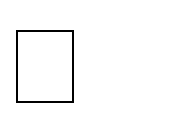 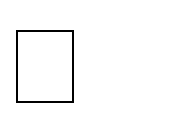 Заседания совета учащихся проводится не реже одного раза в неделю (по мере необходимости может проводиться чаще).Гласность работы совета учащихся, оперативность доведения всех его решений до каждого ученика обеспечивают классные собрания.Совет Города Согласия и классные коллективы.-связь совета учащихся с классными коллективами осуществляется через помощников классных руководителей, избираемых классным собранием;-классное собрание – коллективный орган ученического самоуправления в классе – проводится не реже 1 раза в неделю;-классное собрание принимает решения по вопросам деятельности классного коллектива, заслушивает информацию о решение совета Города Согласия, намечает конкретные меры по выполнению этих решений.Документация и отчетность совета учащихся.-заседания совета учащихся протоколируются;-план работы совета учащихся составляется на весь учебный год исходя из плана воспитательной работы школы, планом мероприятий РДДМ.-анализ	деятельности	ученического	совета	представляется	зам. Директора по ВР в конце учебного года.Права и обязанности членов ученического совета.Члены совета Города Согласия обязаны:Принимать активное участие в деятельности совета.Быть	опорой	администрации	школы,	организаторов	детского коллектива, учителей, во всех делах школы и класса.Доводить до сведенья учителей решения совета Города Согласия.Члены ученического совета имеют право:Принимать активное участие в планировании воспитательной роботы школы, на своих заседаниях утверждать и обсуждать проведение КТД.Иметь свой орган печати.Слушать работу	комитетов и	принимать по	ним	необходимые решения.Ходатайствовать о поощрении, наказании учащихся школы перед педагогическим советом.Проводить различные КТД внутри ученического совета.Обязанности мэра и членов «Города Согласия»Общие положения;Мэр«Города Согласия» и члены Совета Города Согласия избираются сроком на один, два учебный год из числа учащихся 8 – 10 классов.Мэр Города и совет Города привлекают к сотрудничеству активы всех классов, сотрудничают с учителями, администрацией и родителями.В своей деятельности Мэр, Совет Города, активы школы и классов руководствуются Уставом школы, правилами поведения для учащихся, положениями о школьном самоуправлении, должностными обязанностями членов Городского совета, положением о конкурсе«Класс года»Должностные обязанности:Мэр Города Согласиявозглавляет школьное самоуправление,организует деятельность Совета Города Согласия, Совместно с Советом Города Согласия и активом школы;организует и реализует на практике школьное самоуправление,осуществляет сотрудничество между активом школы и классными коллективами,координирует совместную деятельность с городскими детскими общественными организациями,содействует деятельности ученических общественных организаций:«Росток», «Парус», «Луч»,организует	обратную	связь	с	классными	коллективами	через творческие отчёты, информационные стенды, школьную газету,организует участие школьников в районных и школьных делах, акциях спортивных и досуговых мероприятиях,защищает	интересы	и	права	школьников,	способствует формированию у них правовой культуры,организует проведение конкурса «Класс года»,проводит рейды по проверке санитарного состояния классных комнат, озеленения, организации дежурства, оформлению классных уголков,следит за выполнением правил поведения для учащихся, дисциплины и порядка в школе;3 .ОтветственностьМэр и Совет Города Согласия один раз в четверть отчитываются перед своими избирателями – учащимися 5 – 10 классов,Мэр и Совет Города Согласия могут быть досрочно отстранены от должности, если им выразит недоверие более   65%   учащихся,Связи по должностиСовет Города Согласия собирается не реже одного раза в неделю,Мэр Города, члены Города, актив школы тесно сотрудничают с организатором, учителями, родителями и администрацией школы,Совет Города Согласия регулярно размещает информацию о своей деятельности в социальные сети и на школьный стенд.